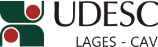 DESIGNA BANCA DE AVALIAÇÃO DA QUALIFICAÇÃO DE DOUTORADO EM PRODUÇÃO VEGETAL.O Diretor Geral do Centro de Ciências Agroveterinárias, no uso de suas atribuições, RESOLVE:1 - Designar os abaixo relacionados para comporem a Banca de Avaliação da Qualificação de Doutorado em Produção Vegetal intitulada “Efeito de dejeto suíno compostado sobre a entomosporiose, fertilidade do solo, parâmetros fisiológicos e produtivos da fruticultura de clima temperado de Santa Catarina”, do doutorando FELIPE PENTER, a realizar-se no dia 28 de abril de 2015, às 13h30min, nas dependências do CAV/UDESC:Dr. AMAURI BOGO – (UDESC/Lages/SC) – PresidenteDr. BRUNO DALAZEN MACHADO – (IFSC/Urupema/SC) – Membro externoDr. LUCIANO COLPO GATIBONI – (UDESC/Lages/SC) – Membro Dr. LEO RUFATO – (UDESC/Lages/SC) – MembroDr. RICARDO TREZZI CASA – (UDESC/Lages/SC) – SuplenteProf. João Fert NetoDiretor Geral do CAV/UDESCPORTARIA INTERNA DO CAV Nº 077/2015, de 28/04/2015